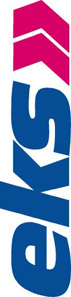 PRESSEMITTEILUNGEKS Engel verstärkt AußendienstteamMarc Herter neuer Key Account Manager für die Vertriebsregion SüdWenden, 15.August 2019 – Die EKS Engel FOS GmbH & Co. KG, Wenden, hat ihr Außendienstteam mit Marc Herter verstärkt. Der 38-Jährige Vertriebsspezialist arbeitet seit 2007 im Bereich der industriellen Netzwerktechnik und war zuletzt für den Automatisierungsdienstleister Alexander Bürkle GmbH & Co. KG tätig. Bei EKS verantwortet er als Key Account Manager das Projektgeschäft in der Vertriebsregion Süd, die die Bundesländer Baden-Württemberg und Bayern umfasst. Zu seinen Aufgaben gehören insbesondere die Kundenbetreuung, das Business Development bei Bestands- und Neukunden, die Projektbegleitung und die Mitarbeit an der Vertriebsstrategie.Der berufliche Werdegang des gelernten Industriemechanikers und Zimmerers begann 2006 im Außendienst des Baubedarfsspezialisten Albert Berner GmbH, Künzelsau. Nach rund einem Jahr wechselte Herter in die Automatisierungsbranche, wo er im Vertrieb der Yello NetCom GmbH, Rheine, der h.team GmbH & Co. KG, Calw, der Panduit Corp., Tinley Park/USA, und der Alexander Bürkle GmbH & Co. KG, Freiburg i. Br., tätig war. Sein Aufgabenspektrum reichte von der Betreuung bestehender und dem Aufbau neuer Kunden über die Projektberatung und -betreuung bis hin zur Durchführung von Veranstaltungen zu kundenspezifischen Lösungen und von Workshops.Die EKS Engel Gruppe bietet intelligente Netzwerklösungen, die überall dort eingesetzt werden, wo es auf höchste Sicherheit ankommt, beispielsweise in der Fabrik- und Prozessautomatisierung, im Verkehrswesen oder in der Sicherheitstechnik. Das Produktprogramm umfasst sowohl Lichtwellenleiter-Systeme für Feldbusse und Ethernet-Switches als auch Systeme für die Übertragung von Audio-, Video- und Telefonsignalen sowie Livestreaming-Systeme. Außerdem unterstützt das Unternehmen die Anwender durch ein breites Dienstleistungsangebot, das von kundenspezifischen Hard- und Softwareentwicklungen bis hin zur Planung und Umsetzung maßgeschneiderter Infrastrukturen für die Datenkommunikation reicht.Redaktionskontakt:	Merites Public Relations
Dr. Thomas Oelschlägel
Ricarda-Huch-Str. 63
72760 Reutlingen
Tel.: +49 (0) 7121 909 49 91
Fax: +49 (0) 7121 909 49 92
E-Mail: Thomas.Oelschlaegel
@merites.deLeserkontakt:	EKS Engel FOS GmbH & Co. KG
Schützenstraße 2
57482 Wenden
Tel.: +49 (0) 2762 9313 600
Fax: +49 (0) 2762 9313 7906
E-Mail: info@eks-engel.de
Internet: www.eks-engel.deLink zu Porträtbild: 	 